Harish Chander, Ph.D. Associate Professor of BiomechanicsCo-Director of the Neuromechanics LaboratoryDepartment of Kinesiology, Mississippi State University216 McCarthy Building, PO Box 6186, Mississippi State, MS 39762Phone: 662-202-7977; Email: hchander@colled.msstate.edu; hc783@msstate.edu_________________________________________________________________________________________________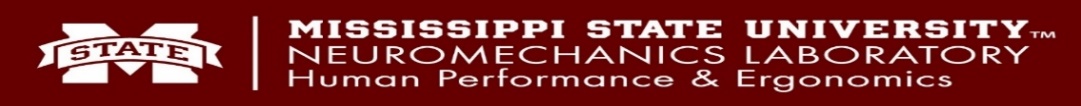 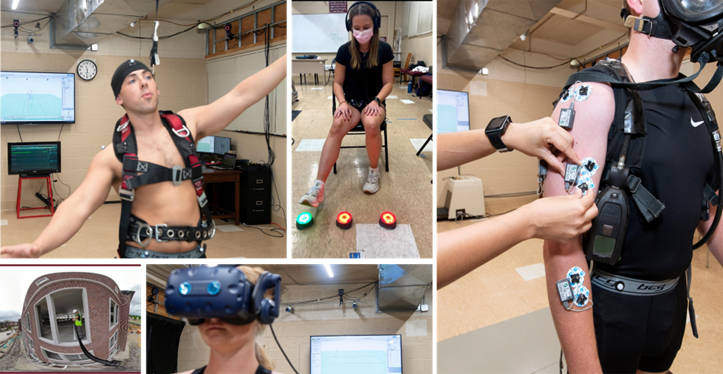 Education:Doctor of Philosophy (PhD) 		Health & Kinesiology, Biomechanics, University of Mississippi, 2014Master of Science (MS) 			Health & Kinesiology, Biomechanics, University of Mississippi, 2012Bachelor of Physical Therapy (BPT)	Physical Therapy, The T.N. MGR Medical University, 2008Employment: 2020 – Present 	Associate Professor of Biomechanics (Tenured) & Level I Graduate Faculty	Co-Director of the Neuromechanics Laboratory 	Department of Kinesiology, Mississippi State University	2018 – Present 	Affiliated Faculty Researcher, Athlete Engineering2014 – 2020 	Assistant Professor of Biomechanics (Tenure-Track) & Level I Graduate Faculty	Co-Director of the Neuromechanics Laboratory	Department of Kinesiology, Mississippi State University2016 – 2019 	Adjunct Research Assistant Professor, Department of Health, Exercise Science, and Recreation, The University of Mississippi2010 – 2014 	Graduate Teaching Assistant, Department of Health, Exercise Science, and Recreation, The University of Mississippi2008 – 2009 	Physical Therapist, Talwalkars Better Value Fitness Pvt. Ltd, Chennai, India2007 – 2009	Home Care Physical Therapist, Chennai, India2007 – 2008 	Pediatric Physical Therapist, Vinayaga Physio Point, Chennai, IndiaRESEARCHResearch Publications - Peer-Reviewed:For full list of publications: https://scholar.google.com/citations?user=zgC6K2wAAAAJ&hl=en&oi=ao 	Research Metrics:Conner, N. O., Haworth, J. L., Nolff, M. R., Chander, H., & Goble, D. J. (2023). Six Weeks of at Home BTrackS Target Tracking Training Induces Sustained Dynamic Balance Improvement in Healthy Young Adults. Medical Devices: Evidence and Research, 81-89.Chander, H., McCrory, A., Chandler, S. J., Freeny, S., Griffith, A., Burch, R., ... & Knight, A. C. (2023). Noise Interference Impacts Simple and Choice Response Times during a Lower Extremity Cognitive–Motor Task. Clinical and Translational Neuroscience, 7(1), 4.† Lowell, R., Conner, N. O., Derby, H., Hill, C. M., Gillen, Z., Burch, R. F., Knight, A., Reneker, J. & Chander, H. (2023). Quick on Your Feet: Modifying the Star Excursion Balance Test with a Response Time Task. International Journal of Environmental Research and Public Health, 20, 1204. https://doi.org/10.3390/ijerph20021204.  Davarzani, S., Saucier, D., Talegaonkar, P., Parker, E., Turner, A., Middleton, C., W., Ball, J. E., Gurbuz, A., Chander, H., Burch, R. F., Smith, B. K., Knight, A., & Freeman, C. (2023). Closing the Wearable Gap—Part X: Foot-ankle Kinematic Modeling via Deep Learning Models Based on a Smart Sock Wearable. Wearable Technologies, 4, e4. † Derby, H., Chander, H., Kodithuwakku Arachchige, S. N. K., Turner, A., Knight, A. C., Burch, R. F., Freeman, C., Wade, C., & Garner, J. C. (2022). Occupational Footwear Design Influences Biomechanics and Physiology of Human Postural Control and Fall Risk. Applied Sciences, 13(1), 116. https://doi.org/10.3390/app13010116.  Strawderman, L., Jose, B., Burch, R., Warren, S., Taylor, C., Ball, J., ... & Chander, H. (2022). The applicability of existing acceptance models for enterprise organizational technology acceptance of wearables. International Journal of Industrial Ergonomics, 92, 103381. https://doi.org/10.1016/j.ergon.2022.103381. Persons, A. K., Middleton, C., Parker, E., Carroll, W., Turner, A., Talegaonkar, P., Davarzani, S., Saucier, D., Chander, H., ... & Burch V, R. F. (2022). Comparison of the Capacitance of a Cyclically Fatigued Stretch Sensor to a Non-Fatigued Stretch Sensor When Performing Static and Dynamic Foot-Ankle Motions. Sensors, 22(21), 8168. https://doi.org/10.3390/s22218168 Mamun, A. A., Bormon, K. K., Rasu, M. N. S., Talukder, A., Freeman, C., Burch, R., & Chander, H. (2022). An Assessment of Energy and Groundwater Consumption of Textile Dyeing Mills in Bangladesh and Minimization of Environmental Impacts via Long-Term Key Performance Indicators (KPI) Baseline. Textiles, 2(4), 511-523. https://doi.org/10.3390/textiles2040029 † Conner, N. O., Freeman, H. R., Jones, J. A., Luczak, T., Carruth, D., Knight, A. C., & Chander, H. (2022). Virtual Reality Induced Symptoms and Effects: Concerns, Causes, Assessment & Mitigation. Virtual Worlds 1 (2),130-146. https://doi.org/10.3390/virtualworlds1020008 † Derby, H.; Conner, N.O.; Talukder, A.; Griffith, A.; Freeman, C.; Burch, R.; Simpson, J.D.; Goble, D.J.; Knight, A.C.; Chander, H. (2022). Impact of Sub-Clinical and Clinical Compression Socks on Postural Stability Tasks among Individuals with Ankle Instability. Healthcare, 10, 1271. https://doi.org/10.3390/healthcare10071271 Chander, H., Freeman, H. R., Hill, C. M., Hudson, C. R., Kodithuwakku Arachchige, S. N., Turner, A. J., ... & Knight, A. C. (2022). The Walls Are Closing in: Postural Responses to a Virtual Reality Claustrophobic Simulation. Clinical and Translational Neuroscience, 6(2), 15. https://doi.org/10.3390/ctn6020015 † Talukder, A., Derby, H., Freeman, C., Burch, R., Knight, A., & Chander, H. (2022). Sensory and Tactile Comfort Assessment of Sub-Clinical and Clinical Compression Socks on Individuals with Ankle Instability. Textiles, 2(2), 307-317. https://doi.org/10.3390/textiles2020017 Gaddis, E. S., Burch, R.F.V., Strawderman, L., Chander, H., Smith, B. K., Freeman, C., & Taylor, C. (2022). The impact of using wearable devices on the operator during manual material handling tasks. International Journal of Industrial Ergonomics, 89, 103294. https://doi.org/10.1016/j.ergon.2022.103294 Arlotti, J.S., Carroll, W.O., Afifi, Y., Talegaonkar, P., Albuquerque, L., Ball, J.E., Chander, H. and Petway, A., (2022). Benefits of IMU-based Wearables in Sports Medicine: Narrative Review. International Journal of Kinesiology and Sports Science, 10(1), 36-43. https://doi.org/10.7575/aiac.ijkss.v.10n.1p.36 Booker, R., Chander H., Norris, K.C., Thorpe Jr, R.J, Vickers, B., Holmes, M.E. (2022). Comparison of Leisure Time Physical Activities by Metabolic Syndrome Status among Adolescents. International Journal of Environmental Research and Public Health, 19(3), 1415. https://doi.org/10.3390/ijerph19031415McDevitt, S., Hernandez, H., Hicks, J., Lowell, R., Bentahaikt, H., Burch, R., Ball., J., Chander, H., Freeman, C., Taylor, C. & Anderson, B. (2022). Wearables for Biomechanical Performance Optimization and Risk Assessment in Industrial and Sports Applications. Bioengineering, 9(1), 33. https://doi.org/10.3390/bioengineering9010033 Lehra, C., Omalekb, O., Osborne, S., Warren, Z., Saucier, D., Ball, J., & Chander, H. (2022). Wearable Applications in Rugby for Performance Quantification and Player Health Assessment: A Brief Review. International Journal of Kinesiology and Sports Science, 10(2), 1-10. http://dx.doi.org/10.7575/aiac.ijkss.v.10n.2p.1. † Kodithuwakku Arachchige SNK, Burch RFV, Chander H, Turner AJ, and Knight AC. (2022). The Use of Wearable Devices in Cognitive Fatigue: Current Trends and Future Intentions. Theoretical Issues in Ergonomics Science, 23 (2), 374-386. https://doi.org/10.1080/1463922X.2021.1965670 Simpson J., Koldenhoven R., Wilson S., Stewart E., Turner A., Chander H., & Knight A. (2022). Lower extremity joint kinematics of a simulated lateral ankle sprain after drop landings in subjects with chronic ankle instability. Sports Biomechanics Special Issue on Ankle Sprains and Instability, 21(4), 428-446. https://doi.org/10.1080/14763141.2021.1908414. Chander H, Kodithuwakku Arachchige SNK, Turner AJ & Knight AC. (2022). Is it me or the room moving? Recreating the classical “moving room” experiment with virtual reality for postural control adaptation. Adaptive Behavior, 30 (20), 199-204. https://doi.org/10.1177%2F1059712320971372 Luczak, T., Burch, R.F.V, Smith, B., Chander, H., Lamberth, J., & Carruth, D. (2022). Using Human Factors Engineering and Garvin’s Product Quality to Develop a Basketball Shoe Taxonomy. Proceedings of the Institution of Mechanical Engineers, Part P: Journal of Sports Engineering and Technology, 236 (1), 60-69. https://doi.org/10.1177%2F1754337120965421 Wilson SJ, Gdovin JR, Williams CC, Donahue PT, Mouser JG, Mutchler JA, Simpson JD, Chander H, & Garner JC. (2022). More than a Footwedge – Golf Specific Footwear Alters Muscle Activation Patterns During Standing Balance. Proceedings of the Institution of Mechanical Engineers, Part P: Journal of Sports Engineering and Technology, 236 (1), 36-42. https://doi.org/10.1177%2F1754337120938269. Carroll, W., Fuller, S., Lawrence, J. M., Osborn, S., Stallcu, R., Burch, R., Freeman, C., Chander, H., ... & Piroli, A. (2021). Stroboscopic Visual Training for Coaching Practitioners: A Comprehensive Literature Review. International Journal of Kinesiology and Sports Science, 9(4), 49-59. http://dx.doi.org/10.7575/aiac.ijkss.v.9n.4p.49 Chander H, Kodithuwakku Arachchige SNK, Turner AJ, Burch RFV, Reneker JC, Knight AC, Wade C & Garner JC. Sensory Organization Test Conditions Influence Postural Strategy Rather than Footwear or Workload. International Journal of Environmental Research and Public Health, 2021, 18(19), 10511; https://doi.org/10.3390/ijerph181910511. † Kodithuwakku Arachchige SNK, Chander H, Knight AC, Burch RFV, and Chen C. Dual Tasking During Trip Recovery and Obstacle Clearance among Young, Healthy Adults in Human Factors Research. International Journal of Environmental Research and Public Health, 2021, 18(19), 10144; https://doi.org/10.3390/ijerph181910144. Chander H, Kodithuwakku Arachchige SNK, Turner AJ, Burch RFB, Knight AC, Wade C & Garner JC. (2021). Role of occupational footwear and workload on lower extremity muscle activation during maximal exertions and postural stability tasks. Biomechanics, 1(2), 202-213; https://doi.org/10.3390/biomechanics1020017 Saucier, D.N.; Davarzani, S.; Burch V, R.F.; Chander, H.; Strawderman, L.; Freeman, C.; Ogden, L.; Petway, A.; Duvall, A.; Crane, C.; Piroli, A. (2021). External Load and Muscle Activation Monitoring of NCAA Division I Basketball Team Using Smart Compression Shorts. Sensors, 21, 5348. https://doi.org/10.3390/s21165348 Carroll, W., Turner, A.J., Talegaonkar, P., Parker, E., Middleton, C., Peranich, P., Saucier, D.N., Burch, R.F.B.V., Ball, J.E., Smith, B.K., Chander, H., Knight, A.C., & Freeman, C.E. (2021) "Closing the Wearable Gap: Part IX — Validation of an Improved Ankle Motion Capture Wearable," in IEEE Access, https://ieeexplore.ieee.org/abstract/document/9508398  † Turner, A.J., Carroll, W., Kodithuwakku Arachchige, S.N.K., Saucier, D., Burch, R.F., Ball, J.E., Smith, B.K., Freeman, C., Knight, A.C. & Chander, H. (2021). Closing the Wearable Gap: A Validation Study for a Smart Knee Brace to Capture Knee Joint Kinematics. Biomechanics, 1(1), 152-162; https://doi.org/10.3390/biomechanics1010012Stewart, E., Stewart, M., Arachchige, S. N. K., Turner, A., Knight, A., Johnson, J., ... & Chander, H. (2021). Validation of a Bat Handle Sensor for Measuring Bat Velocity, Attack Angle, and Vertical Angle. International Journal of Kinesiology and Sports Science, 9(2), 28-32. http://dx.doi.org/10.7575/aiac.ijkss.v.9n.2p.28. Smith E, Burch RFB, Smith B, Strawderman L & Chander H. (2021). A Comfort Analysis of Using Smart Glasses During the "Picking" and "Putting" Task. International Journal of Industrial Ergonomics. 83, https://doi.org/10.1016/j.ergon.2021.103133.  Chander H, Garner JC, Wade C, Wilson SJ, Turner AJ, Kodithuwakku Arachchige SNK, Hill CM, DeBusk H, Simpson JD, Miller BL, Morris CE & Knight AC. (2021). An Analysis of Postural Control Strategies in Various Types of Footwear with Varying Workloads. Footwear Science. https://doi.org/10.1080/19424280.2021.1899297. † Kodithuwakku Arachchige SNK, Chander H, Turner AJ, Knight AC. (2021). Impact of Prolonged Exposure to a Slippery Surface on Postural Stability. International Journal of Environmental Research and Public Health, 18(5), 2214; https://doi.org/10.3390/ijerph18052214 Bailey C., Cagle G., Grozier C., Lehtola K., Weaver J., Wilson S., Chander H., Rendos N., & Simpson J. (2021). Gathering your ‘sea legs’: Extended durations in an offshore environment increases postural sway. Gait & Posture, 86, 45-50. https://doi.org/10.1016/j.gaitpost.2021.02.014  Chander H, Garner JC, Wade C & Knight AC. (2021). Lower Extremity Muscle Activation in Alternative Footwear during Slip Events. International Journal of Environmental Research and Public Health, 18(4), 1533, https://doi.org/10.3390/ijerph18041533 Chander H, Kodithuwakku Arachchige SNK, Turner AJ & Knight AC. (2020). Is it me or the room moving? Recreating the classical “moving room” experiment with virtual reality for postural control adaptation. Adaptive Behavior. https://doi.org/10.1177%2F1059712320971372 Davarzani, S., Helzer, D., Rivera, J., Saucier, D., Jo, E., Chander, H., ... & Petway, A. (2020). Validity and Reliability of StriveTM Sense3 for Muscle Activity Monitoring During the Squat Exercise. International Journal of Kinesiology and Sports Science, 8(4), 1-18. http://dx.doi.org/10.7575/aiac.ijkss.v.8n.4p.1. Phan P, Vo A, Bakhtiarydavijani A, Burch RFB, Smith B, Ball J, Chander H, Knight AC, Prabhu RK. (2020). In Silico Finite Element Analysis of the Foot Ankle Complex Biomechanics: A Literature Review. Journal of Biomechanical Engineering. https://doi.org/10.1115/1.4050667. † Kodithuwakku Arachchige, S.N.K., Chander, H., Burch, R.F.V., Knight, A.C. & Carruth, D.W. (2020). Occupational falls: Interventions for fall detection, prevention and safety promotion. Theoretical Issues in Ergonomics Science. https://doi.org/10.1080/1463922X.2020.1836528 Price, F. G., Smith, J. W., Turner, A. J., Krings, B. M., Waldman, H. S., Chander, H., Knight A.C & McAllister, M. J. (2020). High-Intensity Interval Training in Middle-Distance NCAA Division I 800/1500m Collegiate Athletes. International Journal of Kinesiology and Sports Science, 8(3), 28-35. http://dx.doi.org/10.7575/aiac.ijkss.v.8n.3p.28 Talegaonkar, P., Saucier, D., Carroll, W., Peranich, P., Parker, E., Middleton, C., Davarzani, S., Turner, A., Persons, K., Casey, L., Burch, R.F., Ball, J.E., Chander, H., Knight, A.C, Luczak, T., Smith, B. & Prabhu, R.K. (2020). Closing the Wearable Gap—Part VII: A Retrospective of Stretch Sensor Tool Kit Development for Benchmark Testing. Electronics, 9 (9), 1457. https://doi.org/10.3390/electronics9091457  Simpson J., Koldenhoven R., Wilson S., Stewart E., Turner A., Chander H., & Knight A. (2020). Ankle kinematics, center of pressure progression, and lower extremity muscle activity during a side-cutting task in participants with and without chronic ankle instability. Journal of Electromyography and Kinesiology, 54, 102454. https://doi.org/10.1016/j.jelekin.2020.102454.† Kodithuwakku Arachchige, S.N.K., Chander, H., Knight, A.C. Chen, C.C., Pan, Z. & Turner, A.J. (2020). Impact of foot type, quadriceps angle, and minimalist footwear on static postural stability. Footwear Science, 12(3), 173-183. https://doi.org/10.1080/19424280.2020.1791976. † Kodithuwakku Arachchige, S.N.K., Chander, H., Turner, A.J., Wilson, S.J., Simpson, J.D., Knight, A.C., Burch, R.F.V., Wade, C., Garner, J.C. & Carruth, D.W. (2020). Muscle activity during postural stability tasks: Role of military footwear and load carriage. Safety, 6(3), 35. https://doi.org/10.3390/safety6030035 Pace, M., O’ Neal, E., Killen, L., Green, J.C., Simpson, J.D., Chander, H. & J., Swain. (2020). Minimalist Style Boot Improves Running but not Walking Economy in Trained Men. Ergonomics, 63(10), 1329-1335. https://doi.org/10.1080/00140139.2020.1778096 Chander, H., Deb, S., Shojaei, A., Kodithuwakku Arachchige, S.N.K., Hudson, C., Knight, A.C. & Carruth, D.W. (2020). Impact of Virtual Reality (VR) Generated Construction Environments at Different Heights on Postural Stability and Fall Risk. Workplace Health and Safety, 69, (1), 32-40. https://doi.org/10.1177%2F2165079920934000. Chander, H., Kodithuwakku Arachchige, S.N.K., Wilson, S.J., Knight, A.C., Burch, R.F.V., Carruth, D.W., Wade, C. & Garner, J.C. (2020). Impact of Military Footwear Type and Load Carriage on Slip Initiation Biomechanics. International Journal of Human Factors and Ergonomics, 7 (2), 125-143. https://doi.org/10.1504/IJHFE.2020.109560Chander, H., Burch, R. F., Talegaonkar, P., Saucier, D., Luczak, T., Ball, J. E., ... & Knight, A. (2020). Wearable Stretch Sensors for Human Movement Monitoring and Fall Detection in Ergonomics. International Journal of Environmental Research and Public Health, 17(10). https://doi.org/10.3390/ijerph17103554 † Hill, C., DeBusk, H., Knight, A., & Chander, H. (2020). Military-Type Workload and Footwear Alter Lower Extremity Muscle Activity During Unilateral Static Balance: Implications for Tactical Athletic Footwear Design. Sports, 8(5), 58. https://doi.org/10.3390/sports8050058. Davarzani, S., Saucier, D., Peranich, P., Carroll, W., Turner, A., Parker, E., Burch, R.F., Chander, H., Knight, A.C, Prabhu, R.K., & Ball, J. (2020). Closing the Wearable Gap—Part VI: Human Gait Recognition Using Deep Learning Methodologies. Electronics, 9(5), 796. https://doi.org/10.3390/electronics9050796. Liu, Y., Stranburg, T., Chander, H., Knight, A.C. & Bell. J. (2020). Additively Manufactured Metal Foot Orthotics: Lessons Learned From NSF I-Corps. The International Journal of Technology Transfer and Commercialization, 14 (4), https://doi.org/10.1504/IJTTC.2020.113209 Stewart, E.M., Smidebush, M., Simpson, J.D., Knight, A.C., Chander, H. & Shapiro, R. (2020). Differences in the Start Times of Swing Phases for Baseball Hitters of Varying Skill. Journal of Sport Analytics, 6 (3), 199-204. Luczak, T., Burch, R.F.V., Smith, B.K., Carruth, D.W., Lamberth, J., Chander, H. Knight, A.C., Ball, J.E., Prabhu, R.K. (2020). Closing the Wearable Gap – Part V: Development of Pressure-Sensitive Sock Utilizing Soft Sensors. Sensors, 20, 208. https://doi.org/10.3390/s20010208. Luczak, T., Burch, R., Lewis, E., Chander, H., & Ball, J. (2020). State-of-the-art review of athletic wearable technology: What 113 strength and conditioning coaches and athletic trainers from the USA said about technology in sports. International Journal of Sports Science & Coaching, 15(1), 26-40. https://doi.org/10.1177%2F1747954119885244. Simpson, J.D., Stewart, E.M., Turner, A.J., Macias, D., Chander, H. & Knight, A.C. (2020). Lower limb joint kinetics during a side-cutting movement in participants with and without chronic ankle instability. Journal of Athletic Training, 55 (2): 169-175. https://doi.org/10.4085/1062-6050-334-18. Simpson, J.D., Cosio-Lima, L., Scudamore, E., O’Neal, E., Stewart, E.M., Miller, B.L., Chander, H. & Knight, A.C. (2020). Effects of Weighted Vest Loading during Daily Living Activities on Countermovement Jump and Sprint Performance. International Journal of Sports Physiology and Performance. 15(3), 309-318. https://doi.org/10.1123/ijspp.2019-0318Chander, H., Arachchige, K., Sachini, N. K., Hill, C. M., Turner, A. J., Deb, S., ... & Carruth, D. W. (2019). Virtual-Reality-Induced Visual Perturbations Impact Postural Control System Behavior. Behavioral Sciences, 9(11), 113. https://doi.org/10.3390/bs9110113. Saucier, D., Davarzani, S., Turner, A., Luczak, T., Nguyen, P., Carroll, W., F Burch V, R., Ball, J.E., Smith, B.K., Chander, H. and Knight, A. (2019). Closing the Wearable Gap—Part IV: 3D Motion Capture Cameras Versus Soft Robotic Sensors Comparison of Gait Movement Assessment. Electronics, 8 (12), 1382. https://doi.org/10.3390/electronics8121382. Chander, H., Stewart, E.M., Saucier, D., Nguyen, P., Luczak, T., Ball, J.E., Knight, A.C., Smith, B.K., Burch, R.F.V. & Prabhu, R.K. (2019). Closing the Wearable Gap – Part III: Use of Stretch Sensors in Detecting Ankle Joint Kinematics during Unexpected & Expected, Slip & Trip Perturbations. Electronics, 8 (10), 1083. https://doi.org/10.3390/electronics8101083. Shelly, Z., Stewart, E., Fonville, T., Chander, H., Strawderman, L., May, D., ... & Bichey, C. (2019). Helmet Prototype Response Time Assessment using NCAA Division 1 Collegiate Football Athletes. International Journal of Kinesiology and Sports Science, 7(4), 53-65. http://dx.doi.org/10.7575/aiac.ijkss.v.7n.4p.53. † Hill, C.M., DeBusk, H., Simpson, J.D., Miller, B.L., Knight, A.C., Wade, C., Garner, J.C. & Chander, H. (2019). The interaction of cognitive interferences, standing surface, and fatigue on lower extremity muscle activity. Safety and Health at Work, 10 (3), 321-326. https://doi.org/10.1016/j.shaw.2019.06.002 Wilson, S.J,, Donahue, P.T., Williams, C.C., Hill, C.M., Simpson, J.D., Waddell, D.E., Loenneke, J.P., Chander, H., Wade, C. & Garner, J.C. (2019). Differences in Falls and Recovery from a Slip Based on an Individual’s Lower Extremity Corrective Response. International Journal of Kinesiology and Sport Science, 7(3), 34-40. http://dx.doi.org/10.7575/aiac.ijkss.v.7n.3p.34 Saucier, D., Luczak, T., Nguyen, P., Davarzani, S., Peranich, P., Ball, J.E., Burch, R.F. V., Smith, B.K., Chander, H., Knight, A.C. & Prabhu, R.K. (2019). Closing the Wearable Gap—Part II: Sensor Orientation and Placement for Foot and Ankle Joint Kinematic Measurements. Sensors, 19(6), 3509. https://doi.org/10.3390/s19163509 Chander, H,, Knight, A,C. & Carruth, D.W. (2019). Does Minimalist Footwear Design Aid Postural Stability and Fall Prevention in Ergonomics? Ergonomics in Design. 27(4), 22-25. https://doi.org/10.1177%2F1064804619843384Simpson, J.D., Stewart, E.M., Turner, A.J., Macias, D., Chander, H. & Knight, A.C. (2019). Bilateral Spatiotemporal Postural Control Impairments are Present in Participants with Chronic Ankle Instability. Physical Therapy in Sport, 39, 1-7. https://doi.org/10.1016/j.ptsp.2019.06.002 Smidebush, M., Stewart, E.M., Shapiro, R., Chander, H. & Knight, A.C. (2019). Mean muscle activation comparison between fastballs and curveballs with respect to the upper and lower extremity. Journal of Biomechanics. https://doi.org/10.1016/j.jbiomech.2019.07.036 Chander, H., Turner, A.J., Swain, J.C., Sutton, P.E., McWhirter, K.L., Morris, C.E., Knight, A.C. & Carruth, D.W. (2019). Impact of Occupational Footwear and Workload on Postural Stability in Work Safety. Work, 64(4), 817-824.  doi: 10.3233/WOR-193043. Simpson, J.D., Knight, A.C., Macias, D., Stewart, E.M. & Chander, H. (2019). Individuals with chronic ankle instability exhibit dynamic postural stability deficits and altered unilateral landing biomechanics: A systematic review. Physical Therapy in Sport, 37, 210-219  https://doi.org/10.1016/j.ptsp.2018.06.003 Simpson, J.D., Stewart, E.M., Rendos, N., Cosio-Lima, L., Wilson, S.J., Macias, D., Chander, H. & Knight, A.C. (2019). Anticipating ankle inversion perturbations during a single-leg drop landing alters ankle joint and impact kinetics. Human Movement Science, 66, 22-30. https://doi.org/10.1016/j.humov.2019.03.015McAllister, M.J., Holland, A.M., Chander, H., Waldman, H.S., Smith, J.W. & Basham, S.A. (2019). Impact of ketone salt containing supplement on cardiorespiratory and oxidative stress response in firefighters exercising in personal protective equipment. Asian Journal of Sports Medicine. Vol. 10, No. 1, pp. 1–8 https://doi.org/10.5812/asjsm.82404 Chander, H., McAllister, M.J., Holland, A.M., Waldman, H.S., Krings, B.M., Swain, J.C., Turner, A.J., Basham, S.A., Smith, J.W. & Knight, A.C. (2019). Effects of Ketone Ingestion on Single and Dual-Task Postural Stability and Muscular Exertion in Firefighters. Safety, 5(1), 15; https://doi.org/10.3390/safety5010015 † Kodithuwakku Arachchige, S.N.K., Chander, H. & Knight, A.C. (2019). Flat feet: Biomechanical implications, assessment and management. The Foot, 38, 81-85. https://doi.org/10.1016/j.foot.2019.02.004Simpson, J.D., Stewart, E.M., Turner, A.J., Macias, D., Wilson, S.J., Chander, H. & Knight, A.C. (2019). Neuromuscular control in individuals with chronic ankle instability: A comparison of unexpected and expected ankle inversion perturbations during a single leg drop-landing. Human Movement Science, 64, 133-141. https://doi.org/10.1016/j.humov.2019.01.013 Krings, B., Waldman, H.S., Shepperd, B., Swain. J.C., Turner, A.J., Chander, H. McAllister, M.J., Knight, A.C. & Smith, JW. (2019). Impact of fat grip attachments on muscular strength and neuromuscular activation during resistance exercise. Journal of Strength and Conditioning Research. https://doi.org/10.1519/JSC.0000000000002954.  Simpson, J.D., Knight, A.C., Macias, D., Stewart, E. & Chander, H. (2019). Lower extremity kinematics during ankle inversion perturbations: a novel methodology that simulates an unexpected lateral ankle sprain mechanism. Journal of Sport Rehabilitation, 28 (6), 593-600. https://doi.org/10.1123/jsr.2018-0061Morris, C.E. & Chander, H. (2018). The Impact of Firefighter Physical Fitness on Job Performance: A Review of the Factors That Influence Fire Suppression Safety and Success. Safety, 4, 60. https://doi.org/10.3390/safety4040060 † Turner, A.J., Chander, H. & Knight, A.C. (2018). Falls in geriatric population and hydrotherapy as an intervention: A brief review. Geriatrics, 3(4), 71. https://doi.org/10.3390/geriatrics3040071 Chander, H., Knight, A.C., Garner, J.C., Wade, C., Carruth, D.W., Wilson, S.J., Gdovin, J.R. & Williams, C.C. (2018). Impact of military type footwear and load carrying workload on postural stability. Ergonomics. 62(1), 103-114. https://doi.org/10.1080/00140139.2018.1521528 Stranburg, T., Liu, Y., Chander, H. & Knight, A.C. (2018). Assessment of Performance of Nitinol-Based Arch Wedge Supports in Bearing Forces and Stresses due to Human Movement Using FEA. International Journal for Computational Methods in Engineering Science & Mechanics.  https://doi.org/10.1080/15502287.2018.1533601Dabbs, N.C. & Chander, H. (2018). The Impact of Effects of Exercise Induced Muscle Damage on Lower Extremity Torque and Balance Performance in Recreationally Trained Individuals. Sports. 6 (3), 101. https://doi.org/10.3390/sports6030101 Morris, C.E., Winchester. L.J., Hussey, A.J., Tomes, A.S., Neal, W.A., Wilcoxen, D.M., Chander, H., Arnett, S.W. (2018). Effect of a simulated tactical occupation task on physiological strain index, stress and inflammation. International Journal of Occupational Safety and Ergonomics. https://doi.org/10.1080/10803548.2018.1482053 Luczak, T., Saucier, D., Burch, R.F., Ball, J.E., Chander, H., Knight, A.C., Wei, P., Iftekhar, T. (2018). Closing the Wearable Gap: Mobile Systems for Kinematic Signal Monitoring of the Foot and Ankle. Electronics, 7(7), 117; https://doi.org/10.3390/electronics7070117† Hill, C.M., Wilson, S.J., Mouser, J.G., Donahue, P.T. & Chander, H. (2018). Motor Adaptation during Repeated Motor Control Testing: Attenuated Muscle Activation without Changes in Response Latencies. Journal of Electromyography and Kinesiology. https://doi.org/10.1016/j.jelekin.2018.05.007Gdovin, J.R., Williams, C.C., Wilson, S.J., Cazas-Moreno, V.C., Eason, J.D., Hoke, E.L., Allen, C.R., Chander, H, Wade, C., Garner, J.C. (2018). The effects of athletic footwear on ground reaction forces during a side step cutting maneuver on artificial turf. International Journal of Kinesiology and Sports Sciences, 6(2), 30-36. http://dx.doi.org/10.7575/aiac.ijkss.v.6n.2p.30† Krings, B.M., Miller, B.L., Chander, H., Waldman, H.S., Knight, A.C., McAllister, M.J., Fountain, B.J., Smith, J.W. (2018). Impact of occupational footwear during simulated workloads on energy expenditure. Footwear Science, 1-9. https://doi.org/10.1080/19424280.2018.1460623Simpson, J.D., Miller, B.M., Knight, A.C. & Chander, H. (2018). Impact of external load training on drop landing kinetics. Human Movement Science, 59, 12-17. https://doi.org/10.1016/j.humov.2018.03.011Morris, C.E., Winchester, L.J., Hussey, A.J., Tomes, A.S., Neal, W.A., Wilcoxen, D.M., Chander, H., Arnett, S.W. (2018). Effect of a simulated tactical occupation stressor and task complexity on mental focus and related physiological parameters. International Journal of Industrial Ergonomics. 66, 200-205. https://doi.org/10.1016/j.ergon.2018.03.006Chander, H., Knight, A.C., Garner, J.C., Wade, C., Carruth, D.W., DeBusk, H. & Hill, C.M. (2018). Impact of military type footwear and workload on heel contact dynamics during slip events. International Journal of Industrial Ergonomics, 66(C), 18-25. https://doi.org/10.1016/j.ergon.2018.02.008 Waldman, H.S., Basham, S.A., Krings. B.M., Smith, J.W., Chander, H., Knight, A.C., McAllister, M.J. (2018). Exogenous Ketone Salts Improve Cognitive Responses Without Decrements to High Intensity Exercise Performance in Healthy College-Aged Males. Applied Physiology, Nutrition, Metabolism. http://dx.doi.org/10.1139/apnm-2017-0724† Turner, A.J., Swain, J.C., McWhirter, K.L., Knight, A.C., Carruth, D.W. & Chander, H. (2018). Influence of occupational footwear and workload on muscular exertion. International Journal of Exercise Science; 11 (1), 331-341. https://digitalcommons.wku.edu/ijes/vol11/iss1/4† DeBusk, H., Hill, C.M., Chander, H., Knight, A.C. & Babski-Reeves, K. (2018). Influence of Military Workload and Footwear on Static and Dynamic Balance Performance. International Journal of Industrial Ergonomics. https://doi.org/10.1016/j.ergon.2017.11.003. † Hill, C.M., DeBusk, H., Knight, A.C. & Chander, H. (2017). Influence of military type workload and footwear on muscle exertion during balance performance. Footwear Science 9(3), 169-180. https://doi.org/10.1080/19424280.2017.1403968Morris, C.E., Chander, H., Wilson, S.J., Wade, C., Loftin, M. & Garner, J.C. (2017). Impact of alternative footwear on human energy expenditure. Journal of Human Sport and Exercise. v. 12, n. 4, p. 1220-1229. doi: https://doi.org/10.14198/jhse.2017.124.08.Simpson, J.D., DeBusk, H., Hill, C.M., Knight, A.C. & Chander, H. (2017). Effects of Military Footwear Type and Workload on Ground Reaction Forces during a Dynamic Inversion perturbation. The Foot. https://doi.org/10.1016/j.foot.2017.11.010Wilson, S.J., Williams, C.C., Gdovin, J.R., Eason, J.D., Chander, H., Wade, C. & Garner, J.C. (2017). The Influence of an Acute Bout Whole Body Vibration on Human Postural Control Responses. Journal of Motor Behavior. https://doi.org/10.1080/00222895.2017.1383225Chander, H., Wade, C., Garner, J.C. & Knight, A.C. (2017). Slip Initiation in Alternative and Slip Resistant Footwear. International Journal of Occupational Safety and Ergonomics, 23(4), 558-569. https://doi.org/10.1080/10803548.2016.1262498Chander, H., Garner, J.C., Wade, C. and Knight, A.C. (2017). Postural Control in Workplace Safety: Role of Occupational Footwear and Workload. Safety. 3(3), 18; https://doi:10.3390/safety3030018Dabbs, N.C., Sauls, N.M., Zayer, A. & Chander, H. (2017). Balance Performance in Collegiate Athletes: A Comparison of Balance Error Scoring System Measures. J. Funct. Morphol. Kinesiol. 2(3), 26; https://doi:10.3390/jfmk2030026Simpson, J., Miller B.L., O’Neal E., Chander, H. & Knight A.C. (2017). External Load Training Does Not Alter Balance Performance in Well-Trained Women. Sports Biomechanics, 1-14. https://doi.org/10.1080/14763141.2017.1341546Morris, C.E., Chander, H., Garner, J.C., DeBusk, H., Owens, S.G., Valliant, M.W., Loftin, M. (2017). Evaluating Human Balance Following an Exercise Intervention in Previously Sedentary, Overweight Adults. J. Funct. Morphol. Kinesiol, 2(2), 19; https://doi:10.3390/jfmk2020019Chander, H., Wade, C. & Garner, J.C. (2016). Slip Outcomes in Firefighters: A Comparison of Rubber and Leather Boots. Occupational Ergonomics, 13 (2), 67-77. https://DOI:10.3233/OER-160241Chander, H., Morris CE, Wilson SJ, Wade, C & Garner JC. (2016). Impact of Alternative Footwear on Balance. Footwear Science, 8(3), 165-174. https://doi.org/10.1080/19424280.2016.1195881Chander, H., & Dabbs, N. C. (2016). Balance Performance and Training Among Female Athletes. Strength & Conditioning Journal, 38(2), 8-13. https://doi:10.1519/SSC.0000000000000204Knight, A. C., Holmes, M. E., Chander, H., Kimble, A., & Stewart, J. T. (2016). Assessment of balance among adolescent track and field athletes. Sports biomechanics, 15(2), 169-179. https://doi.org/10.1080/14763141.2016.1159324Chander, H., Garner, J. C., & Wade, C. (2015). Heel Contact Dynamics in Alternative Footwear during Slip Events. International Journal of Industrial Ergonomics, 48, 158-166. https://doi.org/10.1016/j.ergon.2015.05.009Chander, H., Wade, C., & Garner, J. C. (2015). Impact of Occupational Footwear on Dynamic Balance Perturbations. Footwear Science, 7(2), 115-126. https://doi.org/10.1080/19424280.2015.1031193Chander, H., Garner, J. C., & Wade, C. (2015). Ground Reaction Forces in Alternative Footwear during Slip Events. International Journal of Kinesiology and Sports Science, 3(2), 1-8. http://dx.doi.org/10.7575/aiac.ijkss.v.3n.2p.1Chander, H., MacDonald, C. J., Dabbs, N. C., Allen, C. R., Lamont, H. S., & Garner, J. C. (2014). Balance Performance in Female Collegiate Athletes. Journal of Sports Science, 2, 13-20. Chander, H., Garner, J. C., & Wade, C. (2014). Impact on balance while walking in occupational footwear. Footwear Science, 6(1), 59-66. https://doi.org/10.1080/19424280.2013.834979Dabbs, N. C., MacDonald, C. J., Chander, H., Lamont, H. S., Garner, J. C. (2014). The Effects of Whole-body Vibration on Balance in Elderly Women. Medicina Sportiva. 18(1): 10-15. https://DOI:10.5604/17342260.1094780Garner, J. C., Wade, C., Garten, R., Chander, H., & Acevedo, E. (2013). The influence of firefighter boot type on balance. International Journal of Industrial Ergonomics, 43(1), 77-81. https://doi.org/10.1016/j.ergon.2012.11.002MacDonald, C. J., Israetel, M., Dabbs, N. C., Chander, H., Allen, C. R., Lamont, H., & Garner, J. C. (2013) Influence of Body Composition on Selected Jump Performance Measures in Collegiate Female Athletes. Journal of Trainology, 2: 33-37. https://doi.org/10.17338/trainology.2.2_33Textbook/ Textbook Chapters:Garner, J.C., Allen, C.R., Chander, H. & Knight, A.C. (2022). Applied Biomechanics Laboratory Manual.  Human Kinetics (with HKPropel). ISBN: 9781718207417.Garrison, T & Chander, H. (2018). Chapter 08 - The Safety Crew and Event Staff in The science of motorsport. Ferguson, D. P. (Ed.). Routledge. Research Funding:TEACHINGGraduate and undergraduate level classes in six concentrations in the Department of KinesiologyMississippi State University:KI 8543-Postural and Locomotor Rehabilitation; EP 8503-Occupational Physiology; EP 8443-Neural Mechanisms in Human Movement and Exercise; EP 4503-Mechanical Analysis of Movement; EP 3643-Applied Anatomy & Pathophysiology; EP 3233-Anatomical Kinesiology; KI 3633-Rehabilitation Techniques in Sports Medicine; KI 3273-Athletic Training; PE 4283-Sports Biomechanics; PE 4853-Motor Learning and Skills Analyses; KI 2603-Medical Terminology. University of Mississippi: ES 338-Motor Control and Learning; ES 346-Kinesiology; HP 303-Prevention and Care of Athletic Injuries; ES 447-Biomechanics Laboratory; ES 349-Exercise Physiology Laboratory; HP 191-Personal and Community Health; EL 151-Resistance Training and Weightlifting.DIRECTORSHIP, LEADERSHIP AND MENTORSHIP 2014 – Present 	Co-Director of the Neuromechanics Laboratory2021 – Present 	Chair, Academic Culture Committee, Department of Kinesiology, Mississippi State University2022 – Present 	NIH-NHLBI Selected Faculty Mentor, University of Mississippi Medical Center (UMMC), Graduate Training and Education Center (GTEC) through NIH/NHLBI2023 – Present 	Faculty Representative for the Undergraduate Research and Creative Discovery Committee2023 – Present 	Faculty Mentor, MS Base Pair Program, Starkville High School and Mississippi State University2021 – Present 	Faculty Affiliate, Center for Teaching and Learning (CTL), Mississippi State University (Preparing Future Faculty & Intentional Course Design & Assessment)2018 – Present	Faculty Advisor, Shackouls Honors College, Mississippi State University (Honors thesis and Directed Individual Study)2016 – Present 	Faculty Advisor, Neuromechanics Research Group (NRG), Undergraduate Student Club, Mississippi State University2016 – 2017 	Co-Director of the Human Factors Working Group, Mississippi State UniversityLEADERSHIP AND MENTORSHIP TRAINING2023 – Present	Mississippi State University, Office of Research and Economic Development (ORED) Faculty Leadership Intern (competitive paid leadership training)2023 – Present	Mississippi State University, Faculty Leadership Development Program2022	Mississippi Center of Clinical and Translational Research (MCCTR) Mentoring Academy Fellow, Class of 2022.2022 – 2023	College of Education Mid-Career Mentoring Program2023	National Institute of Health (NIH) Center for Scientific Review (CSR), Training in Review Integrity and Mitigating Bias in Peer ReviewCOMMITTEE LEADERSHIP AND SERVICECommittee Service: 2022 – Present	Undergraduate Research and Creative Discovery Committee (URCDC), Shackouls Honors College, Mississippi State University Dean Appointed Committee Member for College of Education. 2021 – Present 	Institutional Review Board (IRB), Mississippi State University, Invited Committee Member2022 – Present 	Promotion and Tenure Committee, College of Education, Mississippi State University, Elected Committee Member2021 – 2022	Graduate Studies Working Group, Strategic Enrollment Planning Exercise, Mississippi State University, Invited Committee Member2020 – Present 	Public Relations Committee, Department of Kinesiology, Mississippi State University, Elected Committee Member2019 – Present                                         Vice Chair Faculty Council, College of Education, Mississippi State University, Elected Vice Chair2019 – Present	Faculty Council, College of Education, Mississippi State University, Elected Committee Member2014 – 2016 	Diversity Committee, College of Education, Mississippi State University, Elected Committee Member2014 – Present 	Laboratory Committee, Department of Kinesiology, Mississippi State University, Appointed Committee Member2014 – Present 	Academic Culture Committee, Department of Kinesiology, Mississippi State University, Appointed Committee Member2014 – Present 	Exercise Science Curriculum Committee, Department of Kinesiology, Mississippi State University, Appointed Committee Member2014 – Present 	Sports Studies Curriculum Committee, Department of Kinesiology, Mississippi State University, Appointed Committee Member2019 – 2020	ISWD Faculty Search Committee, Appointed Committee MemberOther University Service: 2016 – Present 	Recurring Graduate Teaching Assistant (GTA) Evaluator, Graduate School, Mississippi State University2020 – Present 	Recurring Guest Mentor, Preparing Future Faculty (PFF), Center for Teaching and Learning (CTL)2020 – Present 	Recurring Guest Speaker, Research Involvement, Shackouls Honors College. 2015 – Present 	Recurring Judge at Graduate and Undergraduate Research SymposiumResearch Service:Journal Editorial and Reviewer Board:2023 – Present 	Guest Editor, Special Issue: Wearable Sensors for Movement, Posture and Gait Analysis, Sensors2023 – Present 				Associate Editor					Frontiers in Neuroscience2020 – Present 				Topic Editor International Journal of Environmental Research and Public Health 2020 – Present 				Reviewer Board Member					Healthcare2021 – Present 	Guest Editor, Special Issue: Advances in Fall Prevention, International Journal of Environmental Research and Public Health2020 – 2021	Guest Editor, Special Issue: Physical and Cognitive Ergonomics, International Journal of Environmental Research and Public HealthInvited Grant Proposal Reviewer:Invited NIH ReviewerCenter for Disease Control (CDC) / National Institute of Occupational Safety and Health (NIOSH)Institut de recherche Robert-Sauvé en santé et en sécurité du travail (IRSST) (Canada)Canada Foundation for Innovation (CFI) (Canada)Invited Peer-Reviewer for Journals, Conferences, and Textbooks: Faculty Advisor and Research Committee Service: MSU Research Working Groups:2018 – Present	Working Group Member - Athlete Engineering Working Group2017 – 2020 	Working Group Member - Body Sensor Network and Wearable Technology 2014 – 2017	Working Group Member - Human Factors Working Group2014 – 2015	Working Group Member - RADAR Working GroupMentored Student Research Awards:Sachini Kodi - ORED/COE Graduate Student Researcher of the year award – 2021 – Primary AdvisorLuke Ramsey - ORED/COE Undergraduate Student Researcher of the year award – 2020 – Primary AdvisorAlana Turner - ORED/COE Graduate Student Researcher of the year award – 2020 – Primary AdvisorHannah Freeman - ORED/COE Undergraduate Student Researcher of the year award – 2020 – Primary AdvisorSachini Kodi – Graduate School GTA of the year award – 2020 – Primary AdvisorSachini Kodi - Kinesiology Exercise Science Master’s Student of the year award – 2019 – Primary AdvisorAlana Turner – Kinesiology Exercise Science Master’s Student of the year award – 2018 – Primary AdvisorSachini Kodi – Research Poster Presentation Winner GSA – 2018 – Primary AdvisorAlana Turner – ORED/COE Undergraduate Student Researcher of the year award – 2017 – Primary AdvisorJeffrey Simpson - ORED/COE Graduate Student Researcher of the year award – 2016 – Committee MemberChristopher Hill – ORED/COE Graduate Student Researcher of the year award – 2015 – Primary AdvisorAwards and Recognitions:Winner of the Cindy Rose Teaching Award, College of Education, Mississippi State University, 2023Winner of the Graduate Advisor of the Year, Graduate Student Association, MSU Graduate School, 2021Winner of the Herb Handley Research Award, College of Education, Mississippi State University, 2020Third place winner of Rapid Research Race for Assistant Professors at SEACSM 2020Finalist, Graduate advisor of the year, Graduate Student Association, MSU Graduate School, 2019J. Robert Blackburn Graduate Award in Exercise Science, University of Mississippi Honors Convocation, 2014Graduate Achievement Award in Health, Exercise Science and Recreation Management, University of Mississippi Honors Convocation, 2014Grand Prize Winner, University of Mississippi 3 Minute Thesis Competition - Represented University of Mississippi at the South Council of Graduate Schools at San Antonio in February 2014. Winner of the Student of the Month, School of the Applied Sciences - October 2013Winner of University of Mississippi - Annual Research Day and Symposium - 2nd Place; 2012Memberships:2014 – Present  Professional Member, American Society of Biomechanics2011 – Present	  Professional Member, Southeast Regional Chapters: American College of Sports Medicine2015 – 2017       Professional Member, International Council of Motor Sports2015 – 2016       Professional Member, Gait and Clinical Movement Analysis Society2008 – Present   Life Member, Indian Association of PhysiotherapistsCertifications: Licensed Physical Therapist – Indian Association of PhysiotherapistsCertified Manual Therapist – Orthopedic Manipulative RehabilitationCertified Instructor for CPR/AED; Adult, Children & Infant, American Red CrossInvited Presentation / Talks / Lectures:Invited Speaker, Biomechanics Interest Group (BIG), SEACSM, February 17-19, 2022, Greenville, SC.Invited Speaker, MSU / MCCTR Wearable Technology Collaboration, UMMC, July 6th 2022Invited Panelist, Smart Fabrics Summit, March 28-29, 2022, Raleigh, NC. Invited Panel Speaker in Athlete Engineering Panel at the Vibration Institute Conference, July 2021, Arlington, TX. Invited Panel Speaker in Athlete Engineering Panel at the Tactical Athlete Summit, October 2021, Auburn, AL.Deep South NIOSH ERC Research Symposium 2020, Birmingham, AL. Invited Guest Speaker – UTHSC Department of Physical Therapy – Sept 2019Invited Conference Moderator (Clinical Biomechanics) – Mid-South Biomechanics Conference – Feb 2018. Deep South NIOSH ERC Research Symposium 2017, Auburn, AL. Ergonomics Assessment of Engine Assembly Tasks 2017 – PACCAR, Inc. The University of Memphis 2017 – Why do we Fall? Center for American Veterans, Mississippi State University 2016 – Military ResearchErgonomics Assessment of Workplace Setting, Ole Miss Theatre, University of Mississippi, USA, 2013Ergonomics Awareness and Workplace Safety, Schwing Stetter India Pvt. Ltd, Chennai, India, 2013On Campus Collaborations: Athlete Engineering and Human Factors (CAVS)Industrial Systems and EngineeringElectrical and Computer EngineeringComputer Science and EngineeringMechanical EngineeringAgriculture and Biomedical EngineeringFashion Design and MerchandisingBuilding Construction ScienceOff-Campus Collaborations: University of MississippiUniversity of Mississippi Medical CenterUniversity of Alabama-BirminghamTroy UniversityTexas State UniversityUniversity of North AlabamaUniversity of West FloridaGeorgia Southern UniversityNorthern Illinois UniversityCalifornia State University-San BernardinoCoastal Carolina UniversityWeber State UniversityReference: Stanley P. Brown, Ph.D., FACSMProfessor and HeadDepartment of KinesiologyMississippi State University216 McCarthy, Mississippi State, MS 39762Email: spb107@msstate.edu , Phone: (662) 325 2963John C. Garner III, Ph.D., CSCS*DDean of the School of Health-Related ProfessionsThe University of Mississippi Medical Center (UMMC)2500 North State StreetJackson, MS 39216Email: jgarner2@umc.edu , Phone: (601) 815-4026Reuben Burch, Ph.D.Associate Vice President for Research | OREDJack Hatcher Endowed Chair for Engineering Entrepreneurship Associate Professor | Industrial & Systems Engineering Associate Director of Athlete Engineering | CAVS  Mississippi State UniversityAddress: 301 Research BLVD, Starkville, MS 39759 Email: burch@research.msstate.edu , Phone: 662-325-8246PublishedIn-ReviewIn-PreparationJournal Articles11255Conference Proceedings & Presentations151-3Textbook Chapters1-1Textbook1--H-Index22I-10 Index52AppliedAcquiredIn-ReviewExternal Funding$10,682,308.00 $2,001,281.00 $4,522,301.00Internal Funding$135,250.00 $135,250.00 $0Total$9,696,905.00 $2,136,531.00 $4,522,301.00FundedFundedFundedFundedIn-ReviewIn-ReviewIn-ReviewIn-ReviewIn-ReviewGrantYearRoleAmountGrantYearRoleAmountMCCTR/NIGMS2023PI$53,935.00NSF - MRI2022Co-PI$770,000.00NIOSH/CDC - U012023PI$973,612.00NIOSH2022PI$10,000.00NIH/NIA - R032023PI$141,041.00MCCTR/NIH2021Co-PI$39,988.00NSF - NRT 2022Co-PI$2,999,986.00MSU ORED UG2022PI$2,000NSF - REU2022Co-PI$404,997.00NSF - iCorps (Site)2020PI$3,000.00MCCTR/NIH 2022/23PI$58,600.00NSF - PFI (Suppl)2020Co-PI$34,930.00NSF - PFI (Suppl)2020Co-PI$16,000.00NSF - PFI (Suppl)2020Co-PI$134,628.00Not FundedNot FundedNot FundedNot FundedDOL - OSHA2020Co-PI$74,993.00 GrantYearRoleAmountNIOSH - PPRT2019PI$12,000.00 NSF-TT2021Co-PI$249,722.00NSF - PFI2018Co-PI$749,932.00 FEMA2021PI$51,238.00NSF - iCorps (National)2018Co-PI$50,000.00 NSF-ERC2021Co-PI$98,464.00NIOSH - PPRT2018PI$12,000.00 MCCTR/NIH2021PI$39,988.00NSF - iCorps (Site)2017Co-PI$3,000.00MCCTR/NIH2021PI$39,997.00NIOSH - PPRT2015PI$20,000.00NIOSH - R032021PI$142,802.00PACCAR 2018Co-PI$16,875.00 CPWR2021PI$29,993.00ORED-COE2018PI$4,665.00 HRSA2021PI$748,456.00ORED-UG RG2018Co-PI$2,000.00 DOL - OSHA2020Co-PI$75,000.00SEC Travel Grant2018PI$1,000.00 NIOSH - R032020Co-PI$149,508.00ORED-UG RG2018PI$1,995.00 NIOSH - R212020PI$351,634.00ORED-UG RG2018Co-PI$2,000.00 DOT2019Co-PI$427,659.00 ORED-CC2017PI$2,000.00 NSF - TT2019Co-PI$249,948.00 ORED-UG RG2017Co-PI$2,000.00 DOD2016PI$497,956.00 ORED-F RG2016PI$1,700.00 NSF - PFI: BIC2014Co-PI$998,361.00 ORED-CC2016PI$2,000.00 ORED-F RG2015PI$3,000.00 BCOE-WG2016PI$2,000.00 CAVS-KINE COLAB2015PI$100,000.00 BCOE-WG2015Co-PI$1,425.00 ORED-F RG2015PI$965.00 ORED-CC2015PI$2,000.00 ORED-CC2014PI$2,000.00 BCOE-WG2014PI$500.00 BCOE-WG2014Co-PI$2,000.00 Teaching EvaluationsOverall AverageGlobal Index (Old Format) (max score of 5)4.7 / 5-point scaleMedian Score (New Format) (max score of 4)3.9 / 4-point scaleInternational Journals36 JournalsInvited Peer-Reviews Performed132 Peer-ReviewsInvited Book Peer-Reviews Performed1 Book Peer-ReviewInvited Book Chapter Peer-Review Performed2 Book Chapter Peer-ReviewInvited PhD Dissertation/Thesis External Reviewer 1 International (Australia) Graduate - Doctoral (PhD)Graduate Level 1 FacultyChair: 8 Students; Committee Member: 8 StudentsGraduate - Masters (MS)Chair: 6 StudentsCommittee Member: 2 StudentsNon-Thesis Committee Member: 12 StudentsUndergraduate - Bachelors (BS)Chair for Directed Individual Study: 18 StudentsChair for Internship: 5 StudentsAdvisor: 74 Students